Ministry of Investment, Land and Property Relations of the Nizhny Novgorod regionLobachevsky State University (National Research University)German House for Science and InnovationMinistry of Innovation, Science and Research of the German State of North Rhine-WestphaliaZENIT - Center for Innovation and Technology of North Rhine-Westphalia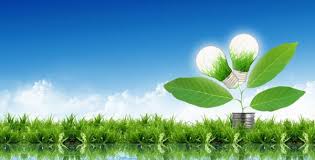 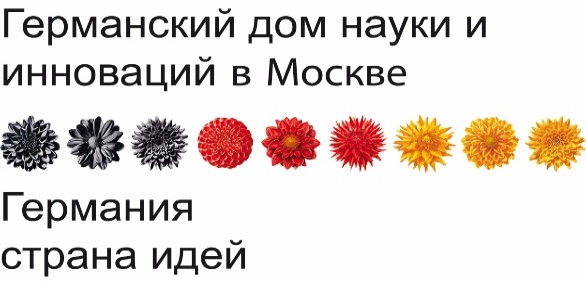 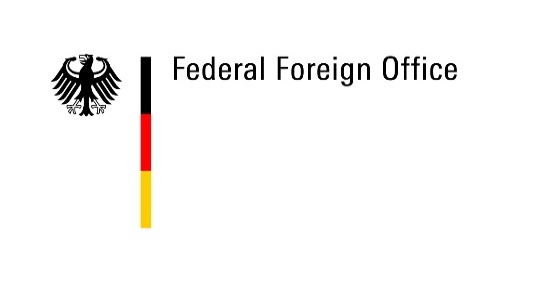 Workshop «Russia - Germany Cooperation in alternative energy»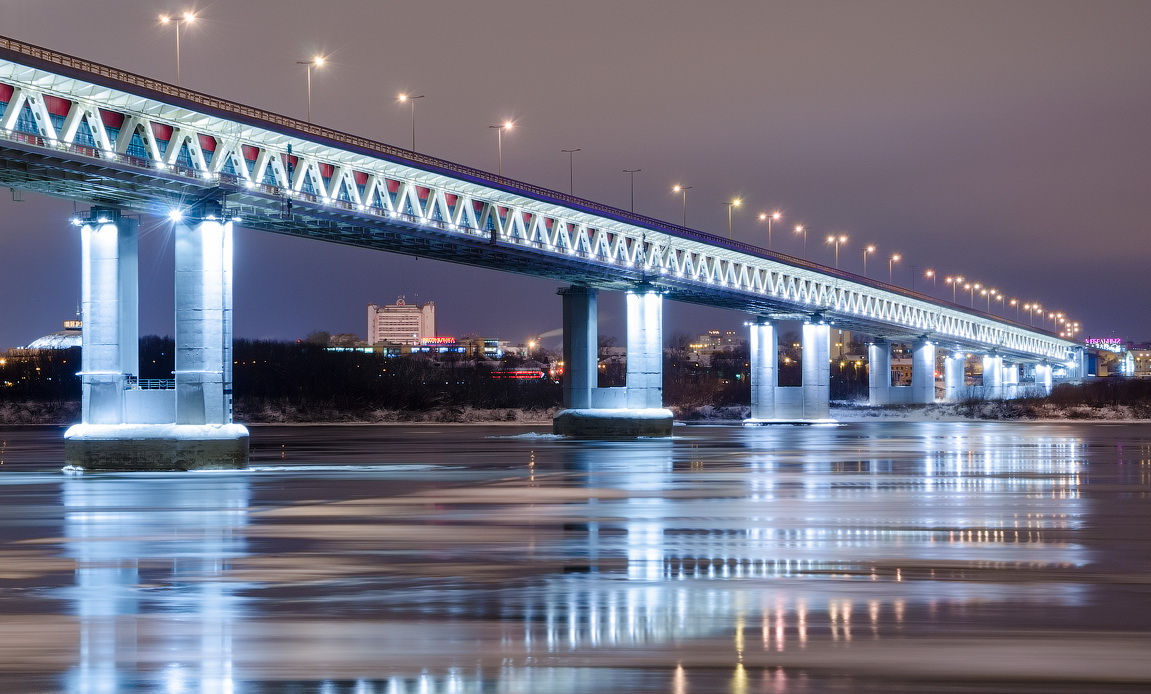 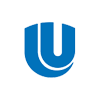 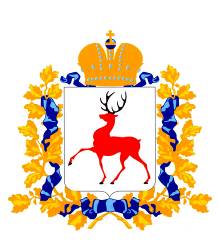 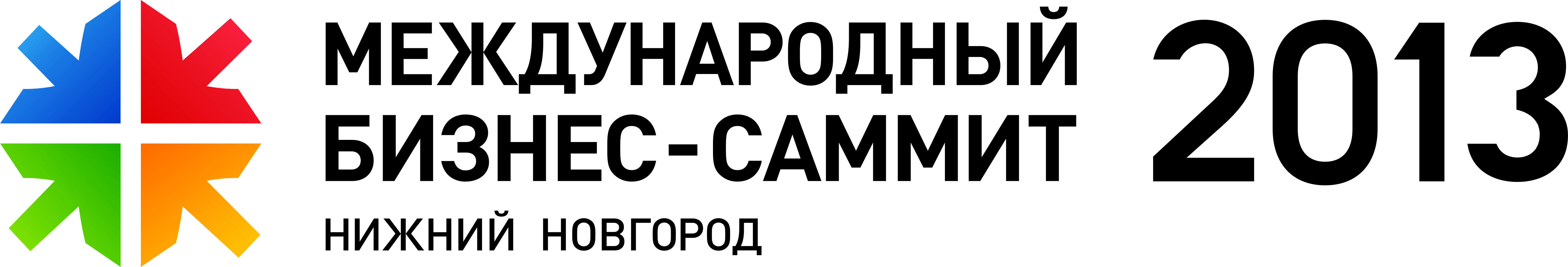 Технологическая выставка «Renewables – Made in Germany» была разработана по инициативе Министерства экономики и энергетики (BMWi) Федеративной Республики Германия и Немецкого энергетического агентства (dena). В доступной форме она знакомит посетителей с основными видами возобновляемой энергии, преимуществами разных технологий ее производства, принципами работы этих технологий и условиями их использования, высокотехнологичными решениями в данной области. Выставка будет действовать в конференц-зале ННГУ (2-й корпус) и продлится до 23 сентября.Презентации докладов будут размещены на сайте  НИИ химии ННГУ им. Н.И. Лобачевского http://www.ichem.unn.ru/ru/September, 21Национальный исследовательский Нижегородский государственный университет им. Н.И. Лобачевского (корп. 2, 2-й этаж, зал  научных демонстраций)Открытие выставки "Renewables – made in Germany "Семинар «Развитие сотрудничества России и Германии в области альтернативной энергетики»Сессия INational Research Nizhny Novgorod State University (UNN)Opening of the exhibition “Renewables – made in Germany”
Workshop «Russia - Germany Cooperation in alternative energy»Session IНациональный исследовательский Нижегородский государственный университет им. Н.И. Лобачевского (корп. 2, 2-й этаж, зал  научных демонстраций)Открытие выставки "Renewables – made in Germany "Семинар «Развитие сотрудничества России и Германии в области альтернативной энергетики»Сессия INational Research Nizhny Novgorod State University (UNN)Opening of the exhibition “Renewables – made in Germany”
Workshop «Russia - Germany Cooperation in alternative energy»Session I9:30 – 9:40Вступительное слово от ННГУOpening remarks from representatives of UNNПрофессор Чупрунов Е.В.Ректор ННГУProf. Evgeniy ChuprunovRector UNN (Россия)9:40 – 9:50Приветствие от Министерства инвестиций, земельных и имущественных отношений Нижегородской областиGreetings from the Ministry of Investment, Land and Property Relations of the Nizhny Novgorod region Коршунов И.А.Министерство инвестиций, земельных и имущественных отношений Нижегородской областиDr. Ilya Korshunov,  representative the Ministry of Investment, Land and Property Relations of the Nizhny Novgorod region (Россия)9:50 – 10:10Приветствие от Посольства Германии в МосквеGreeting from the German Embassy in Moscow Майкл Добис, руководитель Департамента науки и экономикиMichael Dobis, Head of the Science and Economics Department(Германия)10:10 – 10:30Слова приветствия от DWIH, краткая презентация выставки «Renewables – made in Germany», ссылка на немецко-русском семинаре: «Россия - Германия Сотрудничество в области альтернативной энергетики»Words of welcome from DWIH, short presentation of the exhibition «RENEWABLES – MADE IN GERMANY», link to the German-Russian Workshop: «Russia - Germany Cooperation in alternative energy» tbc. Dr. Peter Hiller, Head of the German House of Research and Innovation (DWIH) and  the German Academic Exchange Service (DAAD) Питер Хиллер, руководитель Немецкого Дома исследований и инноваций (DWIH) и Германской службы академических обменов (DAAD)(Германия)10:30 – 11:00Осмотр выставки(Фуршет)Short viewing of the exhibition (soft drinks, snacks)Осмотр выставки(Фуршет)Short viewing of the exhibition (soft drinks, snacks)Семинар: «Развитие сотрудничества России и Германии в области альтернативной энергетики»Workshop: «Russia - Germany Cooperation in alternative energy»Семинар: «Развитие сотрудничества России и Германии в области альтернативной энергетики»Workshop: «Russia - Germany Cooperation in alternative energy»11:00 – 11:20«Специальные немецкие программы для альтернативных источников энергии»«Special German programs for alternative energy sources»Нольден МихаэльРуководитель проектов, ZENIT GmbHNolden MichaelProjektleiter, ZENIT GmbH (Германия)11:20 – 12:00«Переход энергетики Германии - потенциальная роль водорода в энергетическом секторе»«The German energy transition - The potential role of hydrogen in the energy sector»Профессор Карл Херберт КлугВестфальский институт энергетики Dr. Prof. Karl Herbert KlugWestfälische Hochschule Gelsenkirchen Westfälisches Energieinstitut(Германия)12:00 – 12:20«Использование топливных элементов для выработки электроэнергии»«The use of fuel cells to generate electricity»Бржезинский Г.В.ННГУ им. Н. И. ЛобачевскогоDr. Gennady BrzezinskiNizhny Novgorod State University. Lobachevskii (Россия)12:20 – 13-:00«Прямое производство электрической энергии: Коммерческие неорганические солнечные ячейки и более детально о развитии органических солнечных ячеек»«Direct production of electrical energy: Commercial inorganic solar 
cells and more in detail development of organic solar cells»Профессор Дитер Ахим Вольфганг ВёрлеИнститут органической химии и высокомолекулярных соединений университета г. БременDr. Prof. Dieter Achim Wolfgang Wöhrle Institute of Organic and Macromolecular Chemistry Bremen University(Германия)13:00 – 14:00Обеденный перерывDinner breakОбеденный перерывDinner breakСеминар «Развитие сотрудничества России и Германии в области альтернативной энергетики»сессия IIСеминар «Развитие сотрудничества России и Германии в области альтернативной энергетики»сессия II14:00 – 14:20«Опыт по продвижению новых технологий в Германии в альтернативной энергетической сфере»«Experiences on the promotion of new technologies in Germany in alternative energy sphere»Сюзанна Якобс-БохакРуководитель проектов, ZENIT GmbHSusanne Jakobs-BohackProjektleiterin, ZENIT GmbH(Германия)14:20 – 15:00«Технические решения для производства биогаза в Германии»«Technical Solutions for Biogas production in Germany»             Профессор Винфрид Шмидт Вестфальский  институт энергетикиDr. Prof. Winfried Schmidt Laborleiter,  Westfälische Hochschule GelsenkirchenWestfälisches Energieinstitut (Германия)15:00 - 15:40«Наноматериалы для энергетики»«Nanomaterials for Energy»Профессор Хайнрих ЛотхарУниверситет г. МюнстераDr. Prof. Heinrich Lothar Universität Münster(Германия)15:40 – 16:00Кофе-паузаCoffee break Кофе-паузаCoffee break 16:00 – 16:20«Использование биогаза для производства электроэнергии»«The use of biogas for power generation»Михеева Э.Р.ННГУ им. Н. И. ЛобачевскогоDr. Elsa MikheevaHead of the Laboratory of resource-saving technologies NIIH UNN(Россия)16:20 – 16:40«Увеличение эффективности солнечных батарей. Роль переносчиков электронов»«An improvement of the dye solar cell efficiency/ The electron shuttle role»Профессор Зеленцов С.ВННГУ им. Н. И. Лобачевского Prof. Sergei ZelentsovNizhny Novgorod State University. (Россия)16:40 – 17:00Заключительное словоClosing remarksПрофессор Сулейманов Е.В.Директор НИИ химииProf. Evgeniy Suleimanov Director of  Institute of Chemistry UNN(Россия)